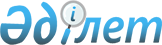 2020-2022 жылдарға арналған Солтүстік Қазақстан облысы Жамбыл ауданы Преснов ауылдық округінің бюджетін бекіту туралыСолтүстік Қазақстан облысы Жамбыл ауданы мәслихатының 2020 жылғы 6 қаңтардағы № 44/13 шешімі. Солтүстік Қазақстан облысының Әділет департаментінде 2020 жылғы 10 қаңтарда № 5911 болып тіркелді.
      Ескерту. 01.01.2020 бастап қолданысқа енгізіледі - осы шешімінің 7-тармағымен.
      Қазақстан Республикасының 2008 жылғы 4 желтоқсандағы Бюджет кодексінің 75-бабына, Қазақстан Республикасының 2001 жылғы 23 қаңтардағы "Қазақстан Республикасындағы жергілікті мемлекеттік басқару және өзін-өзі басқару туралы" Заңының 6-бабына сәйкес, Солтүстік Қазақстан облысы Жамбыл ауданы мәслихаты ШЕШІМ ҚАБЫЛДАДЫ:
      1. 2020-2022 жылдарға арналған Солтүстік Қазақстан облысы Жамбыл ауданы Преснов ауылдық округінің бюджеті көрсетілген шешімге тиісінше 1, 2 және 3-қосымшаларға сәйкес, оның ішінде 2020 жылға мынадай көлемдерде бекітілсін:
      1) кірістер – 165 149 мың теңге:
      салықтық түсімдер – 33 958 мың теңге;
      салықтық емес түсімдер – 0 теңге;
      негізгі капиталды сатудан түсетін түсімдер – 0 теңге;
      трансферттер түсімі – 131 191 мың теңге;
      2) шығындар – 173 003,2 мың теңге;
      3) таза бюджеттік кредиттеу – 10 000 мың теңге:
      бюджеттік кредиттер – 10 000 мың теңге;
      бюджеттік кредиттерді өтеу – 0 теңге;
      4) қаржы активтерімен операциялар бойынша сальдо – 0 теңге:
      қаржы активтерін сатып алу – 0 теңге;
      мемлекеттің қаржы активтерін сатудан түсетін түсімдер – 0 теңге;
      5) бюджет тапшылығы (профициті) – -17 854,2 мың теңге;
      6) бюджет тапшылығын қаржыландыру (профицитін пайдалану) – 17 854,2 мың теңге:
      қарыздар түсімі – 10 000 мың теңге;
      қарыздарды өтеу – 0 теңге;
      бюджет қаражатының пайдаланатын қалдықтары – 7 854,2 теңге. 
      Ескерту. 1-тармақ жаңа редакцияда - Солтүстік Қазақстан облысы Жамбыл ауданы мəслихатының 18.08.2020 № 52/1 (01.01.2020 бастап қолданысқа енгізіледі) шешімімен.


      2. 2020 жылға арналған ауылдық округ бюджетінің кірістері Қазақстан Республикасының Бюджет кодексіне сәйкес мынадай салықтық түсімдер есебінен құрастырылады деп белгіленсін:
      ауылдың аумағында мемлекеттік кіріс органдарында тіркеу есебіне қою кезінде мәлімделген:
      жеке кәсіпкер, жеке нотариус, жеке сот орындаушысы, адвокат, кәсіпқой медиатор үшін – тұрған жері;
      қалған жеке тұлғалар үшін – тұрғылықты жері орналасқан жеке тұлғалар дербес салық салуға жататын кірістер бойынша жеке табыс салығынан;
      ауылдық округтің аумағындағы осы салықты салу объектілері бойынша жеке тұлғалардың мүлкіне салынатын салықтан;
      ауылдың аумағындағы жер учаскелері бойынша жеке және заңды тұлғалардан алынатын, елдi мекендер жерлерiне салынатын жер салығынан;
      тұрғылықты жері ауылдың аумағындағы жеке тұлғалардан;
      өздерінің құрылтай құжаттарында көрсетілетін тұрған жері ауылдың аумағында орналасқан заңды тұлғалардан алынатын көлік құралдары салығынан;
      сыртқы (көрнекі) жарнаманы:
      ауылдық округтердің аумақтары арқылы өтетін республикалық маңызы бар жалпыға ортақ пайдаланылатын автомобиль жолдарының бөлiнген белдеуiндегі жарнаманы тұрақты орналастыру объектілерінде;
      ауылдық округтердің аумақтары арқылы өтетін облыстық маңызы бар жалпыға ортақ пайдаланылатын автомобиль жолдарының бөлiнген белдеуiндегі жарнаманы тұрақты орналастыру объектілерінде;
      аудандық маңызы бар жалпыға ортақ пайдаланылатын автомобиль жолдарының бөлiнген белдеуiндегі жарнаманы тұрақты орналастыру объектілерінде;
      ауылдағы үй-жайлардың шегінен тыс ашық кеңістікте орналастырғаны үшін төлемақыдан.
      3. Ауылдық округ бюджетінің кірістері мынадай салықтық емес түсімдер есебінен құрастырылады деп белгіленсін:
      ауылдық округінің әкімі әкімшілік құқық бұзушылықтар үшін салатын айыппұлдардан;
      жеке және заңды тұлғалардың ерікті түрдегі алымдарынан;
      ауылдық округтің коммуналдық меншігінен (жергілікті өзін-өзі басқарудың коммуналдық меншігінен) түсетін кірістерден:
      ауылдық округ әкімі аппаратының шешімімен құрылған коммуналдық мемлекеттік кәсіпорындардың таза кірісі бөлігінің түсімдерінен;
      ауылдық округтің коммуналдық меншігіндегі (жергілікті өзін-өзі басқарудың коммуналдық меншігіндегі) заңды тұлғаларға қатысу үлестеріне кірістерден;
      ауылдық округтің коммуналдық меншігінің (жергілікті өзін-өзі басқарудың коммуналдық меншігінің) мүлкін жалға беруден түсетін кірістерден;
      ауылдық округтің коммуналдық меншігінен (жергілікті өзін-өзі басқарудың коммуналдық меншігінен) түсетін басқа да кірістерден;
      ауылдық округ бюджеттеріне түсетін басқа да салықтық емес түсімдерден.
      4. Ауылдық округ бюджетінен қаржыландырылатын мемлекеттік мекемелерге бекітіп берілген мемлекеттік мүлікті сатудан түсетін ақша негізгі капиталды сатудан ауылдық округ бюджеттеріне түсетін түсімдер болып табылады деп белгіленсін.
      5. 2020 жылға арналған ауылдық округ бюджетінде облыстық бюджеттен нысаналы трансферттер ескерілсін:
      1) жергілікті маңызы бар автомобиль жолдарына жол белгілерін сатып алуға және орнатуға – 4 145 мың теңге.
      Ескерту. 5-тармақ жаңа редакцияда - Солтүстік Қазақстан облысы Жамбыл ауданы мəслихатының 30.06.2020 № 50/2 (01.01.2020 бастап қолданысқа енгізіледі) шешімімен. 


      5-1. "Преснов ауылдық округінің бюджет шығыстары 1,6 теңге сомасында 2019 жылы пайдаланылмаған республикалық бюджеттің нысаналы трансферттерін қайтару есебінен қарастырылсын.
      Ескерту. Шешім 5-1-тармақпен толықтырылды - Солтүстік Қазақстан облысы Жамбыл ауданы мəслихатының 11.05.2020 № 48/3 (01.01.2020 бастап қолданысқа енгізіледі) шешімімен.

      5-2. Алып тасталды - Солтүстік Қазақстан облысы Жамбыл ауданы мəслихатының 18.08.2020 № 52/1 (01.01.2020 бастап қолданысқа енгізіледі) шешімімен.


      5-3. 2020 жылға арналған ауылдық округ бюджетінде Пресновка ауылының зиратын қоршауға жергілікті бюджет есебінен 7 500 мың теңге ескерілсін.
      Ескерту. Шешім 5-3-тармақпен толықтырылды - Солтүстік Қазақстан облысы Жамбыл ауданы мəслихатының 11.05.2020 № 48/3 (01.01.2020 бастап қолданысқа енгізіледі) шешімімен.


      5-4. 2020 жылға арналған ауылдық округ бюджетінде Пресновка ауылының орталық алаңын жайластыруға Жұмыспен қамту жол картасы шеңберінде қаржыландыру шаралары үшін ішкі қарыздар есебінен 10 000 мың теңге ескерілсін.
      Ескерту. Шешім 5-4-тармақпен толықтырылды - Солтүстік Қазақстан облысы Жамбыл ауданы мəслихатының 11.05.2020 № 48/3 (01.01.2020 бастап қолданысқа енгізіледі) шешімімен. 


      5-5. Ауылдық округ бюджетінің шығыстары 2020 жылғы 1 қаңтарда қалыптасқан бюджет қаражатының бос қалдықтары есебінен осы шешімнің 4 қосымшасына сәйкес қарастырылсын.
      Ескерту. Шешім 5-5-тармақпен толықтырылды - Солтүстік Қазақстан облысы Жамбыл ауданы мəслихатының 30.06.2020 № 50/2 (01.01.2020 бастап қолданысқа енгізіледі) шешімімен.


      6. 2020 жылға арналған ауылдық округтің бюджетіне аудандық бюджеттен берілетін 119 546 мың теңге субвенция бюджетте ескерілсін.
      7. Осы шешім 2020 жылдың 1 қаңтарынан бастап қолданысқа енгізіледі. 2020 жылға арналған Преснов ауылдық округінің бюджеті 
      Ескерту. 1-қосымша жаңа редакцияда - Солтүстік Қазақстан облысы Жамбыл ауданы мəслихатының 18.08.2020 № 52/1 (01.01.2020 бастап қолданысқа енгізіледі) шешімімен. 2021 жылға арналған Преснов ауылдық округінің бюджеті 2022 жылға арналған Преснов ауылдық округінің бюджеті Ауылдық округ бюджетінің шығыстары 2020 жылғы 1 қаңтарда қалыптасқан бюджет қаражатының бос қалдықтары есебінен 
      Ескерту. Шешім 4-қосымшамен толықтырылды - Солтүстік Қазақстан облысы Жамбыл ауданы мəслихатының 30.06.2020 № 50/2 (01.01.2020 бастап қолданысқа енгізіледі); жаңа редакцияда - Солтүстік Қазақстан облысы Жамбыл ауданы мəслихатының 18.08.2020 № 52/1 (01.01.2020 бастап қолданысқа енгізіледі) шешімдерімен.
      Кірістер:
      Шығыстар:
					© 2012. Қазақстан Республикасы Әділет министрлігінің «Қазақстан Республикасының Заңнама және құқықтық ақпарат институты» ШЖҚ РМК
				
      Жамбыл ауданы мәслихаты 
сессиясының төрағасы 

Р. Садыков

      Жамбыл ауданы 
мәслихатының хатшысы 

Б. Мусабаев
Жамбыл ауданы мәслихатының
2020 жылғы 06 қаңтардағы
№ 44/13 шешіміне
1 қосымша
Санаты
Сыныбы
Кішкі сыныбы
Атауы
Сомасы (мың теңге)
1
2
3
4
5
1) Кірістер
165 149
1
Салықтық түсімдер
33 958
01
Табыс салығы
19 835
2
Жеке табыс салығы
19 835
04
Меншiкке салынатын салықтар
14 123
1
Мүлікке салынатын салықтар
271
3
Жер салығы
365
4
Көлiк құралдарына салынатын салық
13 487
4
Трансферттердің түсімдері
131 191
02
Мемлекеттiк басқарудың жоғары тұрған органдарынан түсетiн трансферттер 
131 191
3
Аудандардың (облыстық маңызы бар қаланың) бюджетінен трасферттер
131 191
Функционалдық топ
Бюджеттік бағдарламалардың әкімшісі
Бағдарлама
Атауы
Сомасы (мың теңге)
1
2
3
4
5
2) Шығындар
173 003,2
01
Жалпы сипаттағы мемлекеттiк қызметтер 
41 750,6
124
Аудандық маңызы бар қала, ауыл, кент, ауылдық округ әкімінің аппараты
41 750,6
001
Аудандық маңызы бар қала, ауыл, кент, ауылдық округ әкімінің қызметін қамтамасыз ету жөніндегі қызметтер
39 950,6
022
Мемлекеттік мекеменің капиталды шығындары
1 800
07
Тұрғын үй-коммуналдық шаруашылық
42 203,2
124
Аудандық маңызы бар қала, ауыл, кент, ауылдық округ әкімінің аппараты
42 203,2
008
Елді мекендердегі көшелерді жарықтандыру
23 526,2
009
Елді мекендердің санитариясын қамтамассыз ету
2 700
010
Жерлеу орындарын ұстау және туыстары жоқ адамдарды жерлеу
185
011
Елді мекендерді абаттандыру мен көгалдандыру
15 792
08
Мәдениет, спорт, туризм және ақпараттық кеңістiк
6 276
124
Аудандық маңызы бар қала, ауыл, кент, ауылдық округ әкімінің аппараты
6 276
006
Жергілікті деңгейде мәдени-демалыс жұмысын қолдау
6 276
12
Көлiк және коммуникация
76 059,8
124
Аудандық маңызы бар қала, ауыл, кент, ауылдық округ әкімінің аппараты
76 059,8
013
Аудандық маңызы бар қалаларда, ауылдарда, кенттерде, ауылдық округтерде автомобиль жолдарының жұмыс істеуін қамтамасыз ету
36 664,8
045
Аудандық маңызы бар қалаларда, ауылдарда, кенттерде, ауылдық округтерде автомобиль жолдарының күрделі және орта жөндеу жұмыстары
39 395
13
Басқалар
6 712
124
Қаладағы аудан, аудандық маңызы бар қала, кент, ауыл, ауылдық округ әкімінің аппараты
6 712
040
Өңірлерді дамытудың 2025 жылға дейінгі бағдарламасы шеңберінде өңірлерді экономикалық дамытуға жәрдемдесу бойынша шараларды іске асыруға ауылдық елді мекендерді жайластыруды шешуге арналған іс-шараларды іске асыру 
6 712
15
Трансферттер
1,6
124
Қаладағы аудан, аудандық маңызы бар қала, кент, ауыл, ауылдық округ
1,6
048
Пайдаланылмаған (толық пайдаланылмаған) нысаналы трансферттерді қайтару 
1,6
3) Таза бюджеттік кредиттеу
10 000
Бюджеттік кредиттеу
10 000
07
Тұрғын үй-коммуналдық шаруашылық
10 000
124
Аудандық маңызы бар қала, ауыл, кент, ауылдық округ әкімінің аппараты
10 000
011
Елді мекендерді абаттандыру мен көгалдандыру
10 000
Санаты
Сыныбы
Кіші сыныбы
Атауы
Сомасы (мың теңге)
5
Бюджеттік кредиттерді өтеу
0
01
Бюджеттік кредиттерді өтеу
0
1
Мемлекеттік бюджеттен берілген бюджеттік кредиттерді өтеу
0
Функционалдық топ
Бюджеттік бағдарламалардың әкімшісі
Бағдарлама
Атауы
Сомасы (мың теңге)
4) Қаржы активтерімен операциялар бойынша сальдо
0
Қаржы активтерін сатып алу
0
Санаты
Сыныбы
Кіші сыныбы
Атауы
Сомасы (мың теңге)
6
Мемлекеттің қаржы активтерін сатудан түсетін түсімдер 
0
01
Мемлекеттің қаржы активтерін сатудан түсетін түсімдер 
0
1
Қаржы активтерін ел ішінде сатудан түсетін түсімдер 
0
5) Бюджет тапшылығы (профициті)
-17 854,2
6) Бюджет тапшылығын қаржыландыру (профицитін пайдалану)
17 854,2
7
Қарыздар түсімдері
10 000
01
Мемлекеттік ішкі қарыздар
10 000
2
Қарыз алу келісім-шарттары
10 000
Функционалдық топ
Бюджеттік бағдарламалардың әкімшісі
Бағдарлама
Атауы
Сомасы (мың теңге)
16
Қарыздарды өтеу
0
124
Аудандық маңызы бар қала, ауыл, кент, ауылдық округ әкімінің аппараты
0
056
Аудандық маңызы бар қала, ауыл, кент, ауылдық округ әкімі аппаратының жоғары тұрған бюджет алдындағы борышын өтеу
0
Санаты
Сыныбы
Кіші сыныбы
Атауы
Сомасы (мың теңге)
8
Бюджет қаражатының пайдаланылатын қалдықтары
7 854,2 
1
Бюджет қаражаты қалдықтары
7 854,2
1
Бюджет қаражатының бос қалдықтары
7 854,2шешіміне 2 қосымша
Санаты
Сыныбы
Кіші сыныбы
Атауы
Сомасы (мың теңге)
1
2
3
4
5
 1) Кірістер
146 826
1
Салықтық түсімдер
35 657
01
Табыс салығы
20 827
2
Жеке табыс салығы
20 827
04
Меншiкке салынатын салықтар
14 830
1
Мүлiкке салынатын салықтар 
285
3
Жер салығы
383
4
Көлiк құралдарына салынатын салық 
14 162
4
Трансферттердің түсімдері
111 169
02
Мемлекеттiк басқарудың жоғары тұрған органдарынан түсетiн трансферттер
111 169
3
Аудандардың (облыстық маңызы бар қаланың) бюджетінен трансферттер
111 169
Функцио-налдық топ
Бюджеттік бағдарла-малардың әкімшісі
Бағдар-лама
Атауы
Сомасы (мың теңге)
1
2
3
4
5
2) Шығындар
146 826
01
Жалпы сипаттағы мемлекеттiк қызметтер 
29 267
124
Аудандық маңызы бар қала, ауыл, кент, ауылдық округ әкімінің аппараты
29 267
001
Аудандық маңызы бар қала, ауыл, кент, ауылдық округ әкімінің қызметін қамтамасыз ету жөніндегі қызметтер
29 267
07
Тұрғын үй-коммуналдық шаруашылық
22 413
124
Аудандық маңызы бар қала, ауыл, кент, ауылдық округ әкімінің аппараты
22 413
008
Елді мекендердегі көшелерді жарықтандыру
19 235
009
Елді мекендердің санитариясын қамтамасыз ету
749
010
Жерлеу орындарын ұстау және туыстары жоқ адамдарды жерлеу
198
011
Елді мекендерді абаттандыру мен көгалдандыру
2 231
08
Мәдениет, спорт, туризм және ақпараттық кеңістік
6 353
124
Аудандық маңызы бар қала, ауыл, кент, ауылдық округ әкімінің аппараты
6 353
006
Жергілікті деңгейде мәдени-демалыс жұмысын қолдау
6 353
12
Көлiк және коммуникация
82 082
124
Аудандық маңызы бар қала, ауыл, кент, ауылдық округ әкімінің аппараты
82 082
013
Аудандық маңызы бар қалаларда, ауылдарда, кенттерде, ауылдық округтерде автомобиль жолдарының жұмыс істеуін қамтамасыз ету
7 918
045
Аудандық маңызы бар қалаларда, ауылдарда, кенттерде, ауылдық округтерде автомобиль жолдарын күрделі және орташа жөндеу
74 164
13
Басқалар
6 711
124
Аудандық маңызы бар қала, ауыл, кент, ауылдық округ әкімінің аппараты
6 711
040
Өңірлерді дамытудың 2025 жылға дейінгі мемлекеттік бағдарламасы шеңберінде өңірлерді экономикалық дамытуға жәрдемдесу бойынша шараларды іске асыруға ауылдық елді мекендерді жайластыруды шешуге арналған іс-шараларды іске асыру 
6 711
3) Таза бюджеттік кредиттеу
0
Бюджеттік кредиттеу
0
Санаты
Сыныбы
Кіші сыныбы
Атауы
Сомасы (мың теңге)
5
Бюджеттік кредиттерді өтеу
0
01
Бюджеттік кредиттерді өтеу
0
1
Мемлекеттік бюджеттен берілген бюджеттік кредиттерді өтеу
0
Функцио-налдық топ
Бюджеттік бағдарла-малардың әкімшісі
Бағдар-лама
Атауы
Сомасы (мың теңге)
4) Қаржы активтерімен операциялар бойынша сальдо
0
Қаржы активтерін сатып алу
0
Санаты
Сыныбы
Кіші сыныбы
Атауы
Сомасы (мың теңге)
6
Мемлекеттің қаржы активтерін сатудан түсетін түсімдер 
0
01
Мемлекеттің қаржы активтерін сатудан түсетін түсімдер 
0
1
Қаржы активтерін ел ішінде сатудан түсетін түсімдер 
0
5) Бюджет тапшылығы (профициті)
0
6) Бюджет тапшылығын қаржыландыру (профицитін пайдалану)
0
7
Қарыздар түсімдері
0
01
Мемлекеттік ішкі қарыздар
0
2
Қарыз алу келісім-шарттары
0
Функцио-налдық топ
Бюджеттік бағдарла-малардың әкімшісі
Бағдар-лама
Атауы
Сомасы (мың теңге)
16
Қарыздарды өтеу
0
124
Аудандық маңызы бар қала, ауыл, кент, ауылдық округ әкімінің аппараты
0
056
Аудандық маңызы бар қала, ауыл, кент, ауылдық округ әкімі аппаратының жоғары тұрған бюджет алдындағы борышын өтеу
0
Санаты
Сыныбы
Кіші сыныбы
Атауы
Сомасы (мың теңге)
8
Бюджет қаражатының пайдаланылатын қалдықтары
0
1
Бюджет қаражаты қалдықтары
0
1
Бюджет қаражатының бос қалдықтары
 0шешіміне 3 қосымша
Санаты
Сыныбы
Кіші сыныбы
Атауы
Сомасы (мың теңге)
1
2
3
4
5
 1) Кірістер
75 452
1
Салықтық түсімдер
37 437
01
Табыс салығы
21 868
2
Жеке табыс салығы
21 868
04
Меншiкке салынатын салықтар
15 569
1
Мүлiкке салынатын салықтар 
299
3
Жер салығы
402
4
Көлiк құралдарына салынатын салық 
14 868
4
Трансферттердің түсімдері
38 015
02
Мемлекеттiк басқарудың жоғары тұрған органдарынан түсетiн трансферттер
38 015
3
Аудандардың (облыстық маңызы бар қаланың) бюджетінен трансферттер
38 015
Функцио-налдық топ
Бюджеттік бағдарла-малардың әкімшісі
Бағдар-лама
Атауы
Сомасы (мың теңге)
1
2
3
4
5
2) Шығындар
75 452
01
Жалпы сипаттағы мемлекеттiк қызметтер 
29 851
124
Аудандық маңызы бар қала, ауыл, кент, ауылдық округ әкімінің аппараты
29 851
001
Аудандық маңызы бар қала, ауыл, кент, ауылдық округ әкімінің қызметін қамтамасыз ету жөніндегі қызметтер
29 851
07
Тұрғын үй-коммуналдық шаруашылық
23 982
124
Аудандық маңызы бар қала, ауыл, кент, ауылдық округ әкімінің аппараты
23 982
008
Елді мекендердегі көшелерді жарықтандыру
20 582
009
Елді мекендердің санитариясын қамтамасыз ету
801
010
Жерлеу орындарын ұстау және туыстары жоқ адамдарды жерлеу
212
011
Елді мекендерді абаттандыру мен көгалдандыру
2 387
08
Мәдениет, спорт, туризм және ақпараттық кеңістік
6 436
124
Аудандық маңызы бар қала, ауыл, кент, ауылдық округ әкімінің аппараты
6 436
006
Жергілікті деңгейде мәдени-демалыс жұмысын қолдау
6 436
12
Көлiк және коммуникация
8 472
124
Аудандық маңызы бар қала, ауыл, кент, ауылдық округ әкімінің аппараты
8 472
013
Аудандық маңызы бар қалаларда, ауылдарда, кенттерде, ауылдық округтерде автомобиль жолдарының жұмыс істеуін қамтамасыз ету
8 472
13
Басқалар
6 711
124
Аудандық маңызы бар қала, ауыл, кент, ауылдық округ әкімінің аппараты
6 711
040
Өңірлерді дамытудың 2025 жылға дейінгі мемлекеттік бағдарламасы шеңберінде өңірлерді экономикалық дамытуға жәрдемдесу бойынша шараларды іске асыруға ауылдық елді мекендерді жайластыруды шешуге арналған іс-шараларды іске асыру 
6 711
3) Таза бюджеттік кредиттеу
0
Бюджеттік кредиттеу
0
Санаты
Сыныбы
Кіші сыныбы
Атауы
Сомасы (мың теңге)
5
Бюджеттік кредиттерді өтеу
0
01
Бюджеттік кредиттерді өтеу
0
1
Мемлекеттік бюджеттен берілген бюджеттік кредиттерді өтеу
0
Функцио-налдық топ
Бюджеттік бағдарла-малардың әкімшісі
Бағдар-лама
Атауы
Сомасы (мың теңге)
4) Қаржы активтерімен операциялар бойынша сальдо
0
Қаржы активтерін сатып алу
0
Санаты
Сыныбы
Кіші сыныбы
Атауы
Сомасы (мың теңге)
6
Мемлекеттің қаржы активтерін сатудан түсетін түсімдер 
0
01
Мемлекеттің қаржы активтерін сатудан түсетін түсімдер 
0
1
Қаржы активтерін ел ішінде сатудан түсетін түсімдер 
0
5) Бюджет тапшылығы (профициті)
0
6) Бюджет тапшылығын қаржыландыру (профицитін пайдалану)
0
7
Қарыздар түсімдері
0
01
Мемлекеттік ішкі қарыздар
0
2
Қарыз алу келісім-шарттары
0
Функцио-налдық топ
Бюджеттік бағдарла-малардың әкімшісі
Бағдар-лама
Атауы
Сомасы (мың теңге)
16
Қарыздарды өтеу
0
124
Аудандық маңызы бар қала, ауыл, кент, ауылдық округ әкімінің аппараты
0
056
Аудандық маңызы бар қала, ауыл, кент, ауылдық округ әкімі аппаратының жоғары тұрған бюджет алдындағы борышын өтеу
0
Санаты
Сыныбы
Кіші сыныбы
Атауы
Сомасы (мың теңге)
8
Бюджет қаражатының пайдаланылатын қалдықтары
0
1
Бюджет қаражаты қалдықтары
0
1
Бюджет қаражатының бос қалдықтары
0Жамбыл ауданы мәслихатының
2020 жылғы 06 қаңтардағы
№ 44/13 шешміне
4 қосымша
Санаты
Сыныбы
Кіші сыныбы
Атауы
Сомасы (мың теңге)
8
Бюджет қаражатының пайдаланылатын қалдықтары
7 854,2
01
Бюджет қаражаты қалдықтары
7 854,2
1
Бюджет қаражатының бос қалдықтары
7 854,2
Барлығы:
Барлығы:
Барлығы:
7 854,2
Функционалдық топ
Бюджеттік бағдарламалардың әкімшісі
Бағдарлама
Атауы
Сомасы (мың теңге)
1
2
3
4
5
01
Жалпы сипаттағы мемлекеттік қызметтер
7 852,6
124
Аудандық маңызы бар қала, ауыл, кент, ауылдық округ әкімінің аппараты
7 852,6
001
Аудандық маңызы бар қала, ауыл, кент, ауылдық округ әкімінің қызметін қамтамасыз ету жөніндегі қызметтер
7 852,6
15
Трансферттер
1,6
124
Аудандық маңызы бар қала, ауыл, кент, ауылдық округ әкімінің қызметін қамтамасыз ету жөніндегі қызметтер
1,6
048
Пайдалана алмаған (қайта пайдалан алмаған) мақсатты трансфертерді қайтару
1,6
Барлығы:
Барлығы:
Барлығы:
7 854,2